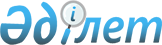 Хромтау аудандық мәслихатының 2019 жылғы 25 желтоқсандағы № 392 "2020-2022 жылдарға арналған Хромтау ауданының бюджетін бекіту туралы" шешіміне өзгерістер енгізу туралы
					
			Мерзімі біткен
			
			
		
					Ақтөбе облысы Хромтау аудандық мәслихатының 2020 жылғы 24 тамыздағы № 494 шешімі. Ақтөбе облысының Әділет департаментінде 2020 жылғы 27 тамызда № 7357 болып тіркелді. Мерзімі өткендіктен қолданыс тоқтатылды
      Қазақстан Республикасының 2008 жылғы 4 желтоқсандағы Бюджет Кодексінің 109 бабына және Қазақстан Республикасының 2001 жылғы 23 қаңтардағы "Қазақстан Республикасындағы жергілікті мемлекеттік басқару және өзін-өзі басқару туралы" Заңының 6 бабына сәйкес, Хромтау аудандық мәслихаты ШЕШІМ ҚАБЫЛДАДЫ:
      1. Хромтау аудандық мәслихатының 2019 жылғы 25 желтоқсандағы № 392 "2020-2022 жылдарға арналған Хромтау ауданының бюджетін бекіту туралы" (нормативтік құқықтық актілерді мемлекеттік тіркеу Тізілімінде № 6629 тіркелген, 2019 жылғы 31 желтоқсанда Қазақстан Республикасы нормативтік құқықтық актілерінің электрондық түрдегі эталондық бақылау банкінде жарияланған) шешіміне келесідей өзгерістер енгізілсін:
      1 тармақта:
      1) тармақшасында:
      кірістер - "11 642 588,3" сандары "11 785 653,3" сандарымен ауыстырылсын;
      оның ішінде:
      трансферттер түсімдері - "6 855 361,3" сандары "6 998 426,3" сандарымен ауыстырылсын;
      2) тармақшасында:
      шығындар - "13 685 998,4" сандары "13 785 914,4" сандарымен ауыстырылсын.
      2. Көрсетілген шешімдегі 1 қосымша осы шешімнің қосымшасына сәйкес жаңа редакцияда жазылсын.
      3. "Хромтау аудандық мәслихатының аппараты" мемлекеттік мекемесі заңнамада белгіленген тәртіппен осы шешімді Ақтөбе облысының Әділет департаментінде мемлекеттік тіркеуді қамтамасыз етсін.
      4. Осы шешім 2020 жылғы 1 қаңтардан бастап қолданысқа енгізіледі. 2020 жылға арналған Хромтау аудандық бюджеті
					© 2012. Қазақстан Республикасы Әділет министрлігінің «Қазақстан Республикасының Заңнама және құқықтық ақпарат институты» ШЖҚ РМК
				
      Хромтау аудандық мәслихатының сессия төрағасы

      А. Габбасов

      Хромтау аудандық мәслихатының хатшысы

      Д. Мулдашев
Хромтау аудандық мәслихаттың2020 жылғы 24 тамыздағы№ 494 шешіміне қосымшаХромтау аудандық мәслихаттың2019 жылғы 25 желтоқсандағы№ 392 шешіміне 1 қосымша
Санаты
Сыныбы
Кіші сыныбы
Атауы
Атауы
Сомасы (мың теңге)
1
2
3
4
4
5
I. Кірістер
I. Кірістер
11 785 653,3
1
Салықтық түсiмдер
Салықтық түсiмдер
4 739 090,0
01
Табыс салығы
Табыс салығы
1 769 989,0
1
Корпоративтік табыс салығы
Корпоративтік табыс салығы
192 966,0
2
Жеке табыс салығы
Жеке табыс салығы
1 577 023,0
03
Әлеуметтік салық
Әлеуметтік салық
1 264 721,0
1
Әлеуметтік салық
Әлеуметтік салық
1 264 721,0
04
Меншікке салынатын салықтар
Меншікке салынатын салықтар
1 655 743,0
1
Мүлікке салынатын салықтар
Мүлікке салынатын салықтар
1 633 973,0
3
Жер салығы
Жер салығы
8 508,0
4
Көлік құралдарына салынатын салық
Көлік құралдарына салынатын салық
9 762,0
5
Бірыңғай жер салығы
Бірыңғай жер салығы
3 500,0
05
Тауарларға, жұмыстарға және қызметтерге салынатын ішкі салықтар
Тауарларға, жұмыстарға және қызметтерге салынатын ішкі салықтар
41 734,0
2
Акциздер
Акциздер
4 041,0
3
Табиғи және басқа да ресурстарды пайдаланғаны үшін түсетін түсімдер
Табиғи және басқа да ресурстарды пайдаланғаны үшін түсетін түсімдер
20 845,0
4
Кәсiпкерлiк және кәсiби қызметтi жүргiзгенi үшiн алынатын алымдар
Кәсiпкерлiк және кәсiби қызметтi жүргiзгенi үшiн алынатын алымдар
16 622,0
5
Ойын бизнесіне салық 
Ойын бизнесіне салық 
226,0
08
Заңдық маңызы бар әрекеттерді жасағаны және (немесе) оған уәкілеттігі бар мемлекеттік органдар немесе лауазымды адамдар құжаттар бергені үшін алынатын міндетті төлемдер
Заңдық маңызы бар әрекеттерді жасағаны және (немесе) оған уәкілеттігі бар мемлекеттік органдар немесе лауазымды адамдар құжаттар бергені үшін алынатын міндетті төлемдер
6 903,0
1
Мемлекеттік баж
Мемлекеттік баж
6 903,0
2
Салықтық емес түсiмдер
Салықтық емес түсiмдер
12 201,0
01
Мемлекеттік меншіктен түсетін кірістер
Мемлекеттік меншіктен түсетін кірістер
10 425,0
5 
Мемлекет меншігіндегі мүлікті жалға беруден түсетін кірістер
Мемлекет меншігіндегі мүлікті жалға беруден түсетін кірістер
10 411,0
7
Мемлекеттік бюджеттен берілген кредиттер бойынша сыйақылар
Мемлекеттік бюджеттен берілген кредиттер бойынша сыйақылар
14,0
04
Мемлекеттік бюджеттен қаржыландырылатын, сондай-ақ Қазақстан Республикасы Ұлттық Банкінің бюджетінен (шығыстар сметасынан) қамтылатын және қаржыландырылатын мемлекеттік мекемелер салатын айыппұлдар, өсімпұлдар, санкциялар, өндіріп алулар
Мемлекеттік бюджеттен қаржыландырылатын, сондай-ақ Қазақстан Республикасы Ұлттық Банкінің бюджетінен (шығыстар сметасынан) қамтылатын және қаржыландырылатын мемлекеттік мекемелер салатын айыппұлдар, өсімпұлдар, санкциялар, өндіріп алулар
125,0
1
Мұнай секторы ұйымдарынан және Жәбірленушілерге өтемақы қорына түсетін түсімдерді қоспағанда, мемлекеттік бюджеттен қаржыландырылатын, сондай-ақ Қазақстан Республикасы Ұлттық Банкінің бюджетінен (шығыстар сметасынан) қамтылатын және қаржыландырылатын мемлекеттік мекемелер салатын айыппұлдар, өсімпұлдар, санкциялар, өндіріп алулар
Мұнай секторы ұйымдарынан және Жәбірленушілерге өтемақы қорына түсетін түсімдерді қоспағанда, мемлекеттік бюджеттен қаржыландырылатын, сондай-ақ Қазақстан Республикасы Ұлттық Банкінің бюджетінен (шығыстар сметасынан) қамтылатын және қаржыландырылатын мемлекеттік мекемелер салатын айыппұлдар, өсімпұлдар, санкциялар, өндіріп алулар
125,0
06
Басқа да салықтық емес түсімдер
Басқа да салықтық емес түсімдер
1 651,0
 1
Басқа да салықтық емес түсімдер
Басқа да салықтық емес түсімдер
1 651,0
 3
Негізгі капиталды сатудан түсетін түсімдер
Негізгі капиталды сатудан түсетін түсімдер
35 936,0
01
Мемлекеттік мекемелерге бекітілген мемлекеттік мүлікті сату
Мемлекеттік мекемелерге бекітілген мемлекеттік мүлікті сату
1 150,0
1
Мемлекеттік мекемелерге бекітілген мемлекеттік мүлікті сату
Мемлекеттік мекемелерге бекітілген мемлекеттік мүлікті сату
1 150,0
03
Жерді және материалдық емес активтерді сату
Жерді және материалдық емес активтерді сату
34 786,0
1
Жерді сату
Жерді сату
34 786,0
 4
Трансферттердің түсімдері
Трансферттердің түсімдері
6 998 426,3
02
Мемлекеттiк басқарудың жоғары тұрған органдарынан түсетін трансферттер
Мемлекеттiк басқарудың жоғары тұрған органдарынан түсетін трансферттер
6 998 426,3
2
Облыстық бюджеттен түсетін трансферттер
Облыстық бюджеттен түсетін трансферттер
6 998 426,3
Функционалдық топ
Кіші функция
Бюджеттік бағдарламалардың әкімшісі
Бағдарлама
Атауы
Сомасы (мың теңге)
1
2
3
4
5
6
II. Шығындар
13 785 914,4
01
Жалпы сипаттағы мемлекеттiк қызметтер
1 372 401,0
1
Мемлекеттiк басқарудың жалпы функцияларын орындайтын өкiлдi, атқарушы және басқа органдар
208 999,0
112
Аудан (облыстық маңызы бар қала) мәслихатының аппараты
23 024,0
001
Аудан (облыстық маңызы бар қала) мәслихатының қызметін қамтамасыз ету жөніндегі қызметтер
22 460,0
003
Мемлекеттік органның күрделі шығыстары
564,0
122
Аудан (облыстық маңызы бар қала) әкімінің аппараты
185 975,0
001
Аудан (облыстық маңызы бар қала) әкімінің қызметін қамтамасыз ету жөніндегі қызметтер
113 851,0
003
Мемлекеттік органның күрделі шығыстары
4 000,0
113
Төменгі тұрған бюджеттерге берілетін нысаналы ағымдағы трансферттер
68 124,0
2
Қаржылық қызмет
13 107,0
459
Ауданның (облыстық маңызы бар қаланың) экономика және қаржы бөлімі
3 550,0
003
Салық салу мақсатында мүлікті бағалауды жүргізу
1 550,0
010
Жекешелендіру, коммуналдық меншікті басқару, жекешелендіруден кейінгі қызмет және осыған байланысты дауларды реттеу
1 300,0
805
Ауданның (облыстық маңызы бар қаланың) мемлекеттік сатып алу бөлімі
10 257,0
001
Жергілікті деңгейде мемлекеттік сатып алу саласындағы мемлекеттік саясатты іске асыру жөніндегі қызметтер
10 257,0
9
Жалпы сипаттағы өзге де мемлекеттiк қызметтер
1 150 295,0
458
Ауданның (облыстық маңызы бар қаланың) тұрғын үй-коммуналдық шаруашылығы, жолаушылар көлігі және автомобиль жолдары бөлімі
615 323,0
001
Жергілікті деңгейде тұрғын үй-коммуналдық шаруашылығы, жолаушылар көлігі және автомобиль жолдары саласындағы мемлекеттік саясатты іске асыру жөніндегі қызметтер
22 974,0
113
Төменгі тұрған бюджеттерге берілетін нысаналы ағымдағы трансферттер
592 349,0
459
Ауданның (облыстық маңызы бар қаланың) экономика және қаржы бөлімі
25 833,0
001
Ауданның (облыстық маңызы бар қаланың) экономикалық саясаттын қалыптастыру мен дамыту, мемлекеттік жоспарлау, бюджеттік атқару және коммуналдық меншігін басқару саласындағы мемлекеттік саясатты іске асыру жөніндегі қызметтер
25 833,0
471
Ауданның (облыстық маңызы бар қаланың) білім, дене шынықтыру және спорт бөлімі
509 139,0
001
Жергілікті деңгейде білім, дене шынықтыру және спорт саласындағы мемлекеттік саясатты іске асыру жөніндегі қызметтер
14 222,0
113
Төменгі тұрған бюджеттерге берілетін нысаналы ағымдағы трансферттер
494 917,0
02
Қорғаныс
18 541,0
1
Әскери мұқтаждар
6 604,0
122
Аудан (облыстық маңызы бар қала) әкімінің аппараты
6 604,0
005
Жалпыға бірдей әскери міндетті атқару шеңберіндегі іс-шаралар
6 604,0
2
Төтенше жағдайлар жөнiндегi жұмыстарды ұйымдастыру
 11 937,0
122
Аудан (облыстық маңызы бар қала) әкімінің аппараты
11 937,0
006
Аудан (облыстық маңызы бар қала) ауқымындағы төтенше жағдайлардың алдын алу және оларды жою
6 200,0
007 
Аудандық (қалалық) ауқымдағы дала өрттерінің, сондай-ақ мемлекеттік өртке қарсы қызмет органдары құрылмаған елдi мекендерде өрттердің алдын алу және оларды сөндіру жөніндегі іс-шаралар
5 737,0
3
Қоғамдық тәртіп, қауіпсіздік, құқықтық, сот, қылмыстық-атқару қызметі
1 164,0
9
Қоғамдық тәртіп және қауіпсіздік саласындағы басқа да қызметтер
1 164,0
458
Ауданның (облыстық маңызы бар қаланың) тұрғын үй-коммуналдық шаруашылығы, жолаушылар көлігі және автомобиль жолдары бөлімі
1 164,0
021
Елдi мекендерде жол қозғалысы қауiпсiздiгін қамтамасыз ету
1 164,0
04
Бiлiм беру
4 557 306,3
1
Мектепке дейiнгi тәрбие және оқыту
163 523,0
471
Ауданның (облыстық маңызы бар қаланың) білім, дене шынықтыру және спорт бөлімі
163 523,0
003
Мектепке дейінгі тәрбие мен оқыту ұйымдарының қызметін қамтамасыз ету
100 739,0
040
Мектепке дейінгі білім беру ұйымдарында мемлекеттік білім беру тапсырысын іске асыруға
62 784,0
2
Бастауыш, негізгі орта және жалпы орта білім беру
4 037 089,0
471
Ауданның (облыстық маңызы бар қаланың) білім, дене шынықтыру және спорт бөлімі
4 037 089,0
004
Жалпы білім беру
3 895 270,0
005
Балалар мен жасөспірімдерге қосымша білім беру
88 073,0
028
Балалар мен жасөспірімдерге спорт бойынша қосымша білім беру
53 746,0
9
Бiлiм беру саласындағы өзге де қызметтер
356 694,3
471
Ауданның (облыстық маңызы бар қаланың) білім, дене шынықтыру және спорт бөлімі
356 694,3
008
Ауданның (облыстық маңызы бар қаланың) мемлекеттік білім беру мекемелерінде білім беру жүйесін ақпараттандыру
66 578,0
009
Ауданның (облыстық маңызы бар қаланың) мемлекеттік білім беру мекемелер үшін оқулықтар мен оқу-әдiстемелiк кешендерді сатып алу және жеткізу
93 021,0
010
Аудандық (қалалалық) ауқымдағы мектеп олимпиадаларын және мектептен тыс іс-шараларды өткiзу
1 500,0
020
Жетім баланы (жетім балаларды) және ата-аналарының қамқорынсыз қалған баланы (балаларды) күтіп-ұстауға асыраушыларына ай сайынғы ақшалай қаражат төлемдері
28 295,0
067
Ведомстволық бағыныстағы мемлекеттік мекемелер мен ұйымдардың күрделі шығыстары
167 300,3
06
Әлеуметтiк көмек және әлеуметтiк қамсыздандыру
773 590,0
1
Әлеуметтік қамсыздандыру
210 348,0
451
Ауданның (облыстық маңызы бар қаланың) жұмыспен қамту және әлеуметтік бағдарламалар бөлімі
210 348,0
005
Мемлекеттік атаулы әлеуметтік көмек
210 348,0
2
Әлеуметтiк көмек
525 540,0
451
Ауданның (облыстық маңызы бар қаланың) жұмыспен қамту және әлеуметтік бағдарламалар бөлімі
525 540,0
002
Жұмыспен қамту бағдарламасы
288 079,0
004
Ауылдық жерлерде тұратын денсаулық сақтау, білім беру, әлеуметтік қамтамасыз ету, мәдениет, спорт және ветеринар мамандарына отын сатып алуға Қазақстан Республикасының заңнамасына сәйкес әлеуметтік көмек көрсету
8 000,0
006
Тұрғын үйге көмек көрсету
932,0
007
Жергілікті өкілетті органдардың шешімі бойынша мұқтаж азаматтардың жекелеген топтарына әлеуметтік көмек
137 015,0
017
Оңалтудың жеке бағдарламасына сәйкес мұқтаж мүгедектердi мiндеттi гигиеналық құралдармен қамтамасыз ету, қозғалуға қиындығы бар бірінші топтағы мүгедектерге жеке көмекшінің және есту бойынша мүгедектерге қолмен көрсететiн тіл маманының қызметтерін ұсыну
53 051,0
023
Жұмыспен қамту орталықтарының қызметін қамтамасыз ету
38 463,0
9
Әлеуметтік көмек және әлеуметтік қамтамасыз ету салаларындағы өзге де қызметтер
37 702,0
451
Ауданның (облыстық маңызы бар қаланың) жұмыспен қамту және әлеуметтік бағдарламалар бөлімі
37 702,0
001
Жергілікті деңгейде халық үшін әлеуметтік бағдарламаларды жұмыспен қамтуды қамтамасыз етуді іске асыру саласындағы мемлекеттік саясатты іске асыру жөніндегі қызметтер
25 601,0
011
Жәрдемақыларды және басқа да әлеуметтік төлемдерді есептеу, төлеу мен жеткізу бойынша қызметтерге ақы төлеу
2 000,0
050
Қазақстан Республикасында мүгедектердің құқықтарын қамтамасыз етуге және өмір сүру сапасын жақсарту
3 619,0
113
Төменгі тұрған бюджеттерге берілетін нысаналы ағымдағы трансферттер
6 482,0
07
Тұрғын үй - коммуналдық шаруашылық
3 372 963,5
1
Тұрғын үй шаруашылығы
1 867 608,0
458
Ауданның (облыстық маңызы бар қаланың) тұрғын үй-коммуналдық шаруашылығы, жолаушылар көлігі және автомобиль жолдары бөлімі
15 000,0
031
Кондоминиум объектісіне техникалық паспорттар дайындау
5 000,0
054
Қазақстан Республикасының орнықты дамуына және өсуіне жәрдемдесу шеңберінде квазимемлекеттік сектор субъектілерінің жарғылық капиталын ұлғайту
10 000,0
466
Ауданның (облыстық маңызы бар қаланың) сәулет, қала құрылысы және құрылыс бөлімі
1 852 608,0
003
Коммуналдық тұрғын үй қорының тұрғын үйін жобалау және (немесе) салу, реконструкциялау
990 119,0
004 
Инженерлік-коммуникациялық инфрақұрылымды жобалау, дамыту және (немесе) жайластыру
828 889,0
098
Коммуналдық тұрғын үй қорының тұрғын үйлерін сатып алу
33 600,0
2
Коммуналдық шаруашылық
1 505 355,5
458 
Ауданның (облыстық маңызы бар қаланың) тұрғын үй-коммуналдық шаруашылығы, жолаушылар көлігі және автомобиль жолдары бөлімі
509 062,5
012
Сумен жабдықтау және су бұру жүйесінің жұмыс істеуі
24 000,0
026
Ауданның (облыстық маңызы бар қаланың) коммуналдық меншігіндегі жылу жүйелерін қолдануды ұйымдастыру
7 000,0
028
Коммуналдық шаруашылығын дамыту
317 910,5
058
Елді мекендердегі сумен жабдықтау және су бұру жүйелерін дамыту
160 152,0
466
Ауданның (облыстық маңызы бар қаланың) сәулет, қала құрылысы және құрылыс бөлімі
996 293,0
005
Коммуналдық шаруашылығын дамыту
417 434,0
006
Сумен жабдықтау және су бұру жүйесін дамыту
578 859,0
08
Мәдениет, спорт, туризм және ақпараттық кеңістiк
230 422,0
1
Мәдениет саласындағы қызмет
107 101,0
455
Ауданның (облыстық маңызы бар қаланың) мәдениет және тілдерді дамыту бөлімі
107 101,0
003
Мәдени-демалыс жұмысын қолдау
107 101,0
2
Спорт
9 015,0
471
Ауданның (облыстық маңызы бар қаланың) білім, дене шынықтыру және спорт бөлімі
9 015,0
015
Әртүрлi спорт түрлерi бойынша аудан (облыстық маңызы бар қала) құрама командаларының мүшелерiн дайындау және олардың облыстық спорт жарыстарына қатысуы
9 015,0
3
Ақпараттық кеңiстiк
58 937,0
455
Ауданның (облыстық маңызы бар қаланың) мәдениет және тілдерді дамыту бөлімі
42 637,0
006
Аудандық (қалалық) кітапханалардың жұмыс істеуі
42 637,0
456
Ауданның (облыстық маңызы бар қаланың) ішкі саясат бөлімі
16 300,0
002
Мемлекеттік ақпараттық саясат жүргізу жөніндегі қызметтер
16 300,0
9
Мәдениет, спорт, туризм және ақпараттық кеңістікті ұйымдастыру жөніндегі өзге де қызметтер
55 369,0
455
Ауданның (облыстық маңызы бар қаланың) мәдениет және тілдерді дамыту бөлімі
23 545,0
001
Жергілікті деңгейде тілдерді және мәдениетті дамыту саласындағы мемлекеттік саясатты іске асыру жөніндегі қызметтер
10 845,0
032
Ведомстволық бағыныстағы мемлекеттік мекемелер мен ұйымдардың күрделі шығыстары
12 700,0
456
Ауданның (облыстық маңызы бар қаланың) ішкі саясат бөлімі
31 824,0
001
Жергілікті деңгейде ақпарат, мемлекеттілікті нығайту және азаматтардың әлеуметтік сенімділігін қалыптастыру саласында мемлекеттік саясатты іске асыру жөніндегі қызметтер
9 159,0
003
Жастар саясаты саласында іс-шараларды іске асыру
22 665,0
09
Отын-энергетика кешенi және жер қойнауын пайдалану
82 878,0
9
Отын-энергетика кешені және жер қойнауын пайдалану саласындағы өзге де қызметтер
82 878,0
458
Ауданның (облыстық маңызы бар қаланың) тұрғын үй-коммуналдық шаруашылығы, жолаушылар көлігі және автомобиль жолдары бөлімі
82 878,0
036
Газ тасымалдау жүйесін дамыту 
82 878,0
10
Ауыл, су, орман, балық шаруашылығы, ерекше қорғалатын табиғи аумақтар, қоршаған ортаны және жануарлар дүниесін қорғау, жер қатынастары
97 980,1
1
Ауыл шаруашылығы
90 082,2
460
Ауданның (облыстық маңызы бар қаланың) ауыл шаруашылығы, ветеринария және жер қатынастары бөлімі
90 082,2
001
Ауданның (облыстық маңызы бар қаланың) аумағында жергілікті деңгейде ауыл шаруашылығы, ветеринария және жер қатынастары саласында мемлекеттік саясатты іске асыру бойынша қызметтер
46 561,2
003
Мемлекеттік органның күрделі шығыстары
2 131,0
009
Елдi мекендердi жер-шаруашылық орналастыру
1 300,0
010
Жердi аймақтарға бөлу жөнiндегi жұмыстарды ұйымдастыру
25 200,0
011
Аудандардың, облыстық маңызы бар, аудандық маңызы бар қалалардың, ауылдық округтердiң, кенттердiң, ауылдардың, шекарасын белгiлеу кезiнде жүргiзiлетiн жерге орналастыру
1 300,0 
012
Қаңғыбас иттер мен мысықтарды аулауды және жоюды ұйымдастыру
1 590,0 
015
Эпизоотияға қарсы іс-шаралар жүргізу
12 000,0
9
Ауыл, су, орман, балық шаруашылығы, қоршаған ортаны қорғау және жер қатынастары саласындағы басқа да қызметтер
7 897,9
459
Ауданның (облыстық маңызы бар қаланың) экономика және қаржы бөлімі
7 897,9
099
Мамандарға әлеуметтік қолдау көрсету жөніндегі шараларды іске асыру
7 897,9
11
Өнеркәсіп, сәулет, қала құрылысы және құрылыс қызметі
30 455,0
2
Сәулет, қала құрылысы және құрылыс қызметі
30 455,0
466
Ауданның (облыстық маңызы бар қаланың) сәулет, қала құрылысы және құрылыс бөлімі
30 455,0
001
Құрылыс, облыс қалаларының, аудандарының және елді мекендерінің сәулеттік бейнесін жақсарту саласындағы мемлекеттік саясатты іске асыру және ауданның (облыстық маңызы бар қаланың) аумағын оңтайла және тиімді қала құрылыстық игеруді қамтамасыз ету жөніндегі қызметтер
15 680,0
013
Аудан аумағында қала құрылысын дамытудың кешенді схемаларын, аудандық (облыстық) маңызы бар қалалардың, кенттердің және өзге де ауылдық елді мекендердің бас жоспарларын әзірлеу
14 775,0
12
Көлiк және коммуникация
2 042 383,8
1
Автомобиль көлiгi
2 042 383,8
458
Ауданның (облыстық маңызы бар қаланың) тұрғын үй- коммуналдық шаруашылығы, жолаушылар көлігі және автомобиль жолдары бөлімі
2 042 383,8
022
Көлік инфрақұрылымын дамыту
951 262,9
023
Автомобиль жолдарының жұмыс істеуін қамтамасыз ету
3 500,0
045
Аудандық маңызы бар автомобиль жолдарын және елді-мекендердің көшелерін күрделі және орташа жөндеу
720 478,9
051
Көлiк инфрақұрылымының басым жобаларын іске асыру
367 142,0
13
Басқалар
684 517,0
3
Кәсіпкерлік қызметті қолдау және бәсекелестікті қорғау
22 106,0
469
Ауданның (облыстық маңызы бар қаланың) кәсіпкерлік бөлімі
22 106,0
001
Жергілікті деңгейде кәсіпкерлікті дамыту саласындағы мемлекеттік саясатты іске асыру жөніндегі қызметтер
21 856,0
003
Кәсіпкерлік қызметті қолдау
250,0
9
Басқалар
662 411,0
458
Ауданның (облыстық маңызы бар қаланың) тұрғын үй- коммуналдық шаруашылығы, жолаушылар көлігі және автомобиль жолдары бөлімі
197 249,0
064
"Ауыл-Ел бесігі" жобасы шеңберінде ауылдық елді мекендерде әлеуметтік және инженерлік инфрақұрылымды дамыту"
197 249,0
459
Ауданның (облыстық маңызы бар қаланың) экономика және қаржы бөлімі
105 182,0
012
Ауданның (облыстық маңызы бар қаланың) жергілікті атқарушы органының резерві
105 182,0
466
Ауданның (облыстық маңызы бар қаланың) сәулет, қала құрылысы және құрылыс бөлімі
359 980,0
079
"Ауыл-Ел бесігі" жобасы шеңберінде ауылдық елді мекендерде әлеуметтік және инженерлік инфрақұрылымды дамыту"
359 980,0
14
Борышқа қызмет көрсету
14,0
1
Борышқа қызмет көрсету
14,0
459
Ауданның (облыстық маңызы бар қаланың) экономика және қаржы бөлімі
14,0
021
Жергілікті атқарушы органдардың облыстық бюджеттен қарыздар бойынша сыйақылар мен өзге де төлемдерді төлеу бойынша борышына қызмет көрсету
14,0
15
Трансферттер
521 298,7
1
Трансферттер
521 298,7
459
Ауданның (облыстық маңызы бар қаланың) экономика және қаржы бөлімі
521 298,7
006
Пайдаланылмаған (толық пайдалыналмаған) нысаналы трансферттерді қайтару
51,9
024
Заңнаманы өзгертуге байланысты жоғары тұрған бюджеттің шығындарын өтеуге төменгі тұрған бюджеттен ағымдағы нысаналы трансферттер
58 975,8
038
Субвенциялар
407 381,0
054
Қазақстан Республикасының Ұлттық қорынан берілетін нысаналы трансферт есебінен республикалық бюджеттен бөлінген пайдаланылмаған (түгел пайдаланылмаған) нысаналы трансферттердің сомасын қайтару
54 890,0
III. Таза бюджеттік кредит беру
78 630,4
Бюджеттік кредиттер
89 680,4
10
Ауыл, су, орман, балық шаруашылығы, ерекше қорғалатын табиғи аумақтар, қоршаған ортаны және жануарлар дүниесін қорғау, жер қатынастары
89 680,4
9
Ауыл, су, орман, балық шаруашылығы, қоршаған ортаны қорғау және жер қатынастары саласындағы басқа да қызметтер
89 680,4
458
Ауданның (облыстық маңызы бар қаланың) тұрғын үй- коммуналдық шаруашылығы, жолаушылар көлігі және автомобиль жолдары бөлімі
45 939,4
088
Жұмыспен қамту жол картасы шеңберінде шараларды қаржыландыру үшін аудандық маңызы бар қала, ауыл, кент, ауылдық округ бюджеттеріне кредит беру
45 939,4
459
Ауданның (облыстық маңызы бар қаланың) экономика және қаржы бөлімі
43 741,0
018
Мамандарды әлеуметтік қолдау шараларын іске асыру үшін бюджеттік кредиттер
43 741,0
5
Бюджеттік кредиттерді өтеу
11 050,0
01
Бюджеттік кредиттерді өтеу
11 050,0
1
Мемлекеттік бюджеттен берілген бюджеттік кредиттерді өтеу
11 050,0
13
Жеке тұлғаларға жергілікті бюджеттен берілген бюджеттік кредиттерді өтеу 
11 050,0
IV. Бюджет тапшылығы (профицит)
2 122 040,5
V. Бюджет тапшылығын (профицитті пайдалану) қаржыландыру
-2 122 040,5
7
Қарыздар түсімдері
2 063 710,7
01
Мемлекеттік ішкі қарыздар
2 063 710,7
2
Қарыз алу келісім- шарттары
2 063 710,7
03
Ауданның (облыстықмаңызыбарқаланың) жергіліктіатқарушыорганыалатынқарыздар
2 063 710,7
16
Қарыздарды өтеу
11 050,3
1
Қарыздарды өтеу
11 050,3
459
Ауданның (облыстық маңызы бар қаланың) экономика және қаржы бөлімі
11 050,3
005
Жергілікті атқарушы органның жоғары тұрған бюджет алдындағы борышын өтеу
11 050,0
022
Жергілікті бюджеттен бөлінген пайдаланылмаған бюджеттік кредиттерді қайтару
0,3
8
Бюджет қаражаттарының пайдаланылатын қалдықтар
54 942,2
01
Бюджет қаражаты қалдықтары
54 942,2
1
Бюджет қаражатының бос қалдықтары
54 942,2
01
Бюджет қаражатының бос қалдықтары
54 942,2